PERIOD 3:  Regional & Transregional Interactions, c. 600 to c. 1450 CE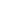 Key Concept 3.1  Expansion & Intensification of Communication & Exchange NetworksBetter transportation & commercial practices increased trade/expanded networksExisting trade routes flourished & promoted growth of powerful new trading citiesExisting routes: Silk Roads, Mediterranean Sea, Trans-Saharan, Indian Ocean basins  New trading cities: Novgorod/Timbuktu/Swahili city-states/Hangzhou/Calicut/Baghdad/Melaka/ Venice/Tenochtitlan/CahokiaNew trade routes centering on Mesoamerica & the Andes developedSignificant innovations increased inter-regional trade in luxury goodsInnovations: caravan organization (caravanserai, camel saddles), compass, astrolabe, larger ship designs, new forms of monetization (bills of exchange, credit, checks, banking houses)Luxury goods: silk & cotton, porcelain, spices, precious metals & gems, slaves, exotic animalsState practices (minting of coins, use of paper $), trading organizations (Hanseatic League), & state-sponsored commercial infrastructures (Grand Canal) facilitated commercial growthExpansion of empires (China, Byzantine, Caliphates, Mongols) facilitated trade & communicationThe movement of peoples caused environmental & linguistic effectsTrade routes often depended on environmental knowledge & technological adaptations (Vikings’ longships, use of camels by Arabs/Berbers, horses in Central Asian steppes)Migrations affected the environmentBantu-speakers spread iron technologies/agricultural techniques in Sub-Saharan AfricaPolynesians transplanted foods/domesticated animals throughout islands in OceaniaMigrations/trade caused language diffusion (Bantu/Swahili, spread of Turkic and Arabic langauges)Trade & communication encouraged cross-cultural exchangesIslam from Arabia to Afro-Eurasia due to military expansion, merchants, missionariesMerchants set up diasporic communities, introducing their traditions into indigenous culture (Muslim merchants—Indian Ocean region, Chinese merchants—SE Asia, Sogdian merchants—Central Asia, Jewish communities—Mediterranean, Indian Ocean basin, or along Silk Roads)Extent/limitations of inter-cultural knowledge & understanding reflected in travelers’ writings      (Ibn Battuta, Marco Polo, Xuanzang)Diffusion of literary, artistic & cultural traditionsInfluence of Neoconfucianism & Buddhism in East AsiaHinduism & Buddhism in Southeast AsiaIslam in Sub-Saharan Africa & Southeast AsiaToltec/Mexica & Inca traditions in Mesoamerica &Andean AmericaDiffusion of scientific & technological traditionsInfluence of Greek & Indian mathematics on Muslim scholarsReturn of Greek science & philosophy to Western Europe via Muslim al-Andalus in IberiaSpread of printing & gunpowder tech from East Asia to Islamic empires & western EuropeContinued diffusion of crops & pathogens through Eastern Hemisphere along trade routesNew foods & agricultural techniques were adopted in populated areas (bananas in Africa, new rice varieties in East Asia, spread of cotton/sugar/citrus throughout Dar al-Islam & Mediterranean basin)Epidemic diseases, including the Black Death, followed trade routesKey Concept 3.2  Continuity & Innovation of State Forms & Their InteractionsEmpires collapsed, reconstituted; new government forms emerged After empires collapsed, most states kept the best & adapted the rest (Byzantine, Sui, Tang, Song) combined traditional sources of power & legitimacy (patriarchy, religion, land-owning elites) with innovations (new methods of taxes, tributary systems, adaptation of religious institutions)New forms of governance emerged Caliphate (examples of Islamic states: Abbasids, Muslim Iberia, Delhi Sultanates) Mongol khanatesCity-states (Italian peninsula, East Africa, Southeast Asia, the Americas)Feudalism (Europe, Japan)States synthesized traditions (Persian influence over Islamic states, Chinese influence in Japan)In Americas state systems expanded, networks of city-states flourished, Aztecs & Inca beginInterregional contacts & conflicts encouraged significant technological & cultural transfers: between Tang China & the Abbasids, across the Mongol empires, during the CrusadesKey Concept 3.3  Increased Economic Productive Capacity and Its ConsequencesInnovations stimulated agricultural & industrial production in many regionsAgricultural production increased significantly due to technological innovations (Champa rice varieties, chinampa field systems, Waru Waru agricultural techniques in the Andes, improved terracing techniques, the horse collar)Increased demand for foreign luxury goods meant crops transported to new areasChina, Persia, India expanded production of textiles & porcelains for export; industrial production of iron & steel expanded in ChinaCities declined or rose, depending on productivity & tradeDeclines caused by: invasions, disease, agricultural productivity, Little Ice AgeRevival caused by: end of invasions, availability of safe & reliable transport, rise of commerce & warmer temperatures between 800-1300, increased agricultural productivity & subsequent rising population, which meant greater availability of labor, which also contributed to urban growthAs older cities declined, new cities took on established roles: governmental, religious, commercial centers (be able to discuss functions of at least 2 major cities)Social, Economic, Religious, & Gender AspectsContinued labor systems included:Free peasant agricultureNomadic pastoralismCraft production & guild organizationVarious forms of coerced & unfree laborGovernment imposed labor taxes & military obligationsSocial structures shaped by class & caste hierarchiesPatriarchy persistedWomen exercised more power & influence in Mongols, West Africa, Japan, Southeast AsiaNew forms of coerced labor appearedSerfdom in Europe & JapanElaboration of the mit’a in the Inca EmpireFree peasants resisted attempts to raise dues/taxes by staging revolts (China, Byzantine)Demand for slaves for both military & domestic purposes increasedDiffusion of Buddhism, Christianity, Islam, & Neoconfucianism led to significant changes in gender relations & family structure